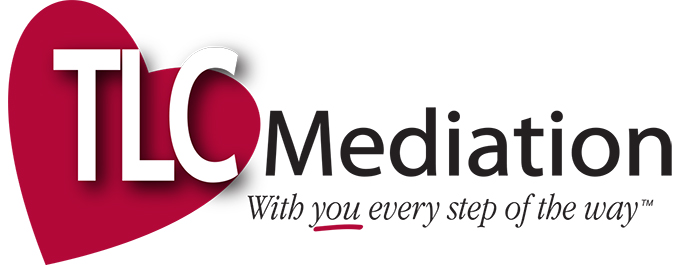 AUTHORIZATION TO RELEASE ACCOUNT INFORMATION This request and authorization applies to information surrounding my divorce case:				               VS.					I give you permission to contact my attorney (as listed below) to discuss details of my divorce case and to exchange information pertinent to my case.  I request and authorize my attorney to release any and all documents and/or information on my case to you, Jann Catto, Mediator with TLC Mediation, LLC, 361 Clinton Avenue, Wyckoff, NJ  07481. I also give authorization to Jann Catto to release any and all financial information and to discuss my case with my attorney as necessary to help facilitate the division of my marital assets.  Attorney: 										Name of Firm:										Address:										Phone:				  Email:  					This authorization will be in effect for the duration of my case unless it is revoked by me in writing to both parties.____________________________________________________________	Client Signature361 Clinton Avenue, Wyckoff, NJ  07481	           201.891.1800			jann@tlcfinancial.net